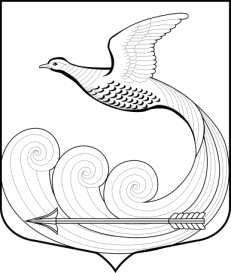 СОВЕТ ДЕПУТАТОВМУНИЦИПАЛЬНОГО ОБРАЗОВАНИЯ КИПЕНСКОЕ СЕЛЬСКОЕПОСЕЛЕНИЕ ЛОМОНОСОВСКОГО МУНИЦИПАЛЬНОГО РАЙОНАЛЕНИНГРАДСКОЙ ОБЛАСТИ ТРЕТЬЕГО СОЗЫВАРЕШЕНИЕ №  3д. Кипень								            	04.02. 2016г.    О внесении изменений в решение №43 от 12.11.2015г. «Об установлении налога на имущество физических лиц на территории муниципального образования Кипенское сельское поселение на 2016 год»В соответствии с главой 31 Налогового кодекса Российской Федерации, Федеральным законом от 6 октября 2003 года N 131-ФЗ "Об общих принципах организации местного самоуправления в Российской Федерации", постановлением Правительства Ленинградской области от 29 декабря 2007 года N 356 "Об утверждении результатов государственной кадастровой оценки земель населенных пунктов Ленинградской области", Федеральным законом РФ №320-ФЗ от 23.11.2015г. «О внесении изменений в часть вторую Налогового кодекса РФ» Совет депутатов муниципального образования Кипенское сельское поселение                                                 РЕШИЛ:1. Внести  в решение №43 от 12.11.2015г. «Об установлении налога  на имущество физических лиц  на территории муниципального образования Кипенское сельское поселение на 2016 год» следующие изменения:Изложить  абзац первый пункта 9 решения в следующей редакции: «9. Налог подлежит уплате налогоплательщиками в срок не позднее 1 декабря года, следующего за истекшим налоговым периодом.»		2. Опубликовать настоящее решение в средствах массовой информации и                  разместить на сайте МО Кипенское сельское поселение.Председатель совета депутатовМО Кипенское сельское поселение:                                                                                      М.В. Кюне